Resoluciones #132 - #137Resoluciones #132 - #137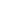 